Worksheet – picturesSpecification: The first player selects one of the pictures. He/she enters the picture in the table using commands. The second player follows the commands and draws the picture in the prepared grid. Player 1: Select one of the pictures below and enter it in the table using the commands. 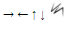 Use the following symbols: 			Always start at the top left.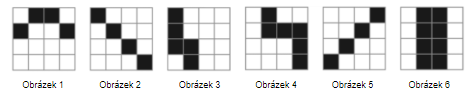 Player 2: Draw a picture according to the table completed by player one. The start is at the top left (the star symbol).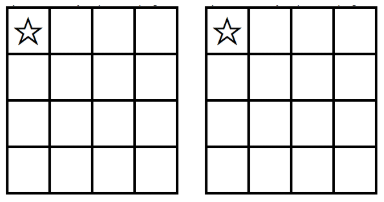 First gameSecond game123456789101112131415